работника определяется как разница между минимальным размером оплаты труда, установленным федеральным законом, и размером начисленной заработной платы работника. Размер доплаты определяется отдельно по основной работе и по работе по совместительству, исчисляется пропорционально отработанному времени.1.5. Оплата труда работников, занятых по совместительству, а также на условиях неполного рабочего времени или неполной рабочей недели (за исключением категории работников-женщин, которым производится оплата за неполное рабочее время или неполную рабочую неделю в соответствии со ст.8 Закона Республики Адыгея от 28 сентября 1994г. № 117-1 «Об охране семьи, материнства, отцовства и детства»), производится пропорционально отработанному времени, в зависимости от выработки либо других условиях, определенных трудовым договором. 1.6. Определение размеров заработной платы по основной должности, а также по должности, занимаемой в порядке совместительства, производится раздельно по каждой из должностей.1.7.Заработная плата работников организаций, устанавливаемая в соответствии с коллективным договором, соглашениями, локальными нормативными актами организаций, которые разрабатываются в соответствии с настоящим Положением, не может быть меньше заработной платы, выплачиваемой на основе тарифной сетки по оплате труда работников государственных учреждений Республики Адыгея, при условии сохранения объема должностных обязанностей работников и выполнения ими работ той же квалификации.1.8. Заработная плата работников организаций предельными размерами не ограничивается.1.9. Условия оплаты труда работников организаций, не урегулированные настоящим Положением, определяются в соответствии с трудовым законодательством.1.10. Штатное расписание учреждения утверждается его руководителем по согласованию с учредителем и включает в себя должности, профессии, наименование которых  предусматриваются в соответствии с Единым тарифно-квалификационным справочником работ и профессий рабочих, Единым квалификационным справочником должностей руководителей, специалистов и служащих или профессиональными стандартами.1.11. К персоналу учреждения относятся:1) основной персонал учреждения - работники организации, непосредственно оказывающие услуги (выполняющие работы), направленные на достижение определенных уставом учреждения целей деятельности этой организации, а также их непосредственные руководители;2) вспомогательный персонал организации - работники организации, создающие условия для оказания услуг (выполнения работ), направленных на достижение определенных уставом организации целей деятельности этой организации, включая обслуживание зданий и оборудования;3) административно-управленческий персонал учреждения - работники организации, занятые управлением (организацией) оказания услуг (выполнения работ), а также работники организации, выполняющие административные функции, необходимые для обеспечения деятельности организации.1.12. Фонд оплаты труда работников Хакуринохабльского муниципального бюджетного  дошкольного образовательного учреждения «Детский сад общеразвивающего вида № 1 «Насып» формируется, исходя из объема субсидий, поступающих муниципальной бюджетной организации муниципального образования «Шовгеновский  район» из республиканского бюджета Республики Адыгея, и средств, поступающих от приносящей доход деятельности.2. Порядок и условия оплаты труда2.1. Заработная плата работника Хакуринохабльского муниципального бюджетного  дошкольного образовательного учреждения «Детский сад общеразвивающего вида № 1 «Насып» включает в себя:1) оклад (должностной оклад), ставку заработной платы;2) выплаты компенсационного характера;3) выплаты стимулирующего характера.2.2. Размеры окладов (должностных окладов), ставок заработной платы за норму часов педагогической работы по профессиональным квалификационным группам должностей работников и профессий рабочих устанавливаются в соответствии с приложением № 1 к настоящему Положению на основе отнесения должностей работников и профессий рабочих к профессиональным квалификационным группам, утвержденным:1) приказом Министерства здравоохранения и социального развития Российской Федерации от 5 мая 2008 года № 216н «Об утверждении профессиональных квалификационных групп должностей работников образования»;2) приказом Министерства здравоохранения и социального развития Российской Федерации от 5 мая 2008 года № 217н «Об утверждении профессиональных квалификационных групп должностей работников высшего и дополнительного профессионального образования»;3) приказом Министерства здравоохранения и социального развития Российской Федерации от 3 июля 2008 года № 305н «Об утверждении профессиональных квалификационных групп должностей работников сферы научных исследований и разработок»);4) приказом Министерства здравоохранения и социального развития Российской Федерации от 29 мая 2008 года № 247н «Об утверждении профессиональных квалификационных групп общеотраслевых должностей руководителей, специалистов и служащих»;5) приказом Министерства здравоохранения и социального развития Российской Федерации от 29 мая 2008 года № 248н «Об утверждении профессиональных квалификационных групп общеотраслевых профессий рабочих».2.3. Размеры должностных окладов по должностям, не включенным в профессиональные квалификационные группы, устанавливаются в зависимости от сложности труда не ниже минимальных размеров должностных окладов, приведенных в приложении № 2 к настоящему  положению.         2.4.Выплаты компенсационного характера устанавливаются к окладам (должностным окладам), ставкам заработной платы работников учреждения по соответствующим профессиональным квалификационным группам в процентах к окладам (должностным окладам), ставкам заработной платы или в абсолютных величинах, если иное не установлено федеральным законодательством и законодательством Республики Адыгея. Размеры и условия осуществления работникам учреждения выплат стимулирующего характера устанавливаются коллективным договором, соглашениями, локальными нормативными актами с учетом разрабатываемых в учреждении показателей и критериев оценки  эффективности труда работников организации.2.5. Размеры выплат компенсационного и стимулирующего характера определяются в пределах средств, направляемых на оплату труда, в соответствии с разделами 3 и 4 настоящего Положения.2.6. Продолжительность рабочего времени педагогических работников (норма часов педагогической работы за ставку заработной платы) определяется в соответствии с действующим законодательством.2.7. Особенности оплаты труда педагогических работников устанавливаются в соответствии с приложением № 3 к настоящему Положению, порядок и условия почасовой оплаты труда педагогических работников устанавливаются в соответствии с приложением № 4 к настоящему Положению.2.8. Важные (особо важные) и ответственные (особо ответственные) работы, при выполнении которых рабочие могут относиться к 4 квалификационному уровню профессиональной квалификационной группы «Общеотраслевые профессии рабочих второго уровня», определяются в соответствии с приложением № 6 к настоящему Положению.3. Порядок и условия  установления выплат компенсационного  характера3.1. Выплаты компенсационного характера устанавливаются в процентах к окладам (должностным окладам), ставкам заработной платы работников по соответствующим профессиональным квалификационным группам или в абсолютных величинах, если иное не установлено федеральным законодательством и законодательством Республики Адыгея.3.2.Работникам с учетом условий работы устанавливаются следующие выплаты компенсационного характера:1) выплаты работникам, занятым на работах с вредными и (или) опасными условиями труда;2)выплаты работникам за выполнения работ в условиях, отклоняющихся от нормальных (при выполнении работ различной квалификации, совмещении профессий (должностей), сверхурочной работе, работе в ночное время, выходные и нерабочие праздничные дни и при выполнении работ в другие условиях, отклоняющихся от нормальных); 3)выплаты за дополнительную работу, не входящую в прямые должностные обязанности работников, но непосредственно связанную с деятельностью образовательной организации; 4) выплаты за особенности и специфику работы.3.3 Выплаты работникам, занятым на работах с вредными и (или) опасными условиями труда, устанавливается в соответствии со статьей 147 Трудового кодекса Российской Федерации по специальной оценке условий труда. В случае признания при проведении специалистов оценки условия труда рабочего места безопасным, то указания выплаты отменяются.3.4.Размеры выплат за выполнение работ в условиях, отклоняющихся от нормальных (при выполнении работ различной квалификации, совмещении профессий (должностей),сверхурочной работе, работе в ночное время, выходные и нерабочие праздничные дни и при выполнении работ в других условиях, отклоняющихся от нормальных), устанавливаются в соответствии со статьей 149-158 Трудового кодекса Российской Федерации.3.5. Размер выплат за дополнительную работу, не входящую в прямые должностные обязанности, но непосредственно связанную с деятельностью организации устанавливается с учетом содержания и (или) объема дополнительной работы в пределах средств, направляемых на оплату труда работников.4.Выплаты за дополнительную работу, не входящую в прямые должностные обязанности работников, но непосредственно связанную с деятельностью учреждения и выплаты за особенности и специфику работы устанавливаются в  размерах, приведенных в таблице 1:Таблица 1     Перечень выплат компенсационного характера4. Перечень выплат стимулирующего характера, порядок 
и условия их установления4.1.Работникам устанавливаются следующие выплаты стимулирующего характера:1) выплаты за интенсивность и высокие результаты работы;2) выплаты за качество выполняемых работ;3) выплаты за стаж непрерывной работы, выслугу лет;4) премиальные выплаты по итогам работы; 5) единовременная премия;6)выплаты молодым педагогическим работникам (в возрасте до 27 лет включительно).4.2.Размеры и условия осуществления работникам выплат стимулирующего характера устанавливаются коллективными договорами, соглашениями, локальными нормативными актами с учетом разрабатываемых в учреждении показателей и критериев оценки эффективности труда работников учреждений.4.3.Выплаты стимулирующего характера производятся в соответствии с приказом руководителя учреждения в пределах фонда оплаты труда учреждения.4.4.Выплаты стимулирующего характера устанавливаются работникам в процентах к окладу (должностному окладу), ставке заработной платы или в абсолютных размерах.4.5.Выплаты за интенсивность и высокие результаты работы устанавливаются работникам в размере не более 100%.4.6.Выплаты за стаж непрерывной работы, выслугу лет устанавливаются работникам (за исключением руководителей учреждений и работников, оклады которых определяются в процентном отношении к окладу руководителя учреждения) в следующих размерах:1)при стаже непрерывной работы, выслуге лет от 5 до 10 лет-5%;2) при стаже непрерывной работы, выслуге лет от 10 до 20 лет-10%;3) при стаже непрерывной работы, выслуге лет свыше 20 лет-15%.4.7. Работникам устанавливаются следующие выплаты за качество выполняемых работ:1) выплата за квалификационную категорию в следующих размерах:а) за наличие первой квалификационной категории-10%;б) за наличие высшей квалификационной категории-15%.2) выплата за наличие почетного звания, знака отличия, нагрудного знака, ученой степени, соответствующих профилю учреждения, в следующих размерах:а) работникам, имеющим ученую степень кандидата наук по профилю образовательной организации или педагогической деятельности (преподаваемых дисциплин), - не более 5%;б) работникам образовательной организации, имеющим почетные звания «Народный учитель СССР», "Народный учитель Российской Федерации", «Заслуженный учитель Российской Федерации", Заслуженный деятель науки Российской Федерации", "Отличник просвещения РСФСР", "Отличник народного просвещения", "Почетный работник общего образования Российской Федерации", "Почетный работник сферы образования Российской Федерации", "Ветеран сферы воспитания и образования", а также знак отличия Министерства образования и науки Российской Федерации, нагрудный знак "Почетный наставник". Нагрудный знак "Почетный работник воспитания и просвещения Российской Федерации" - не более 5%;в) работникам образовательной организации, имеющим почетные звания "Народный учитель Республики Адыгея", "Заслуженный работник народного образования Республики Адыгея"-не более 5%;г) работникам образовательной организации, имеющим другие почетные звания: «Заслуженный работник физической культуры» и другие почетные звания СССР, Российской Федерации, Республики Адыгея, установленные для работников различных отраслей, название которых начинается со слов «Народный», «Заслуженный», при условии соответствия почетного звания профилю учреждения, а педагогическим работникам учреждения - при соответствии почетного звания профилю педагогической деятельности или преподаваемых дисциплин - не более 5%;4.8.Премиальные выплаты по итогам работы выплачиваются работникам за определенный период (месяц, квартал, полугодие, год) в соответствии с приказом руководителя учреждения в пределах фонда оплаты труда учреждения. Конкретный размер премиальных выплат по итогам работы устанавливается руководителем учреждения. Максимальным размером премиальные выплаты по итогам работы не ограничиваются.4.9. Единовременная премия выплачивается при:а)поощрении Президентом Российской Федерации, Правительством Российской Федерации, органами законодательной и исполнительной власти Республики Адыгея- до 80 % от должностного оклада;б)присвоении почетных званий Российской Федерации и Республики Адыгея, награждении знаками отличия Российской Федерации, Республики Адыгея – до 80 % от должностного оклада;в)награждении орденами и медалями Российской Федерации и Республики Адыгея - до 80 % от должностного оклада;г) награждении Почетной грамотой Министерства образования и науки Республики Адыгея-до 50%;д)награждении почетной грамотой управления образования на муниципальном уровне – до 30 %;е) достижении юбилейного возраста (достижении возраста 50 лет и далее каждые пять лет) при должностной работы в организации;- более 20 лет - до 80 % от должностного оклада;-от 10 до 20 лет -до 50% от должностного оклада;- от 5 до 10 лет -до 30 % от должностного оклада;ж)увольнении в связи с выходом на пенсию по возрасту (впервые после назначения пенсии) с учетом продолжительности работы: - более 20 лет -до 80 % от должностного оклада;-от 10 до 20 лет до 50 % от должностного оклада;-от 5 до 10 лет до 30 % от должностного оклада;8. Выплата молодым педагогическим работникам (в возрасте до 27 лет включительно) устанавливается в размере 5%9. Перечень выплат стимулирующего характера5. Оплата труда руководителя организации, заместителей руководителя 
и главного бухгалтера5.1. Заработная плата руководителя организации, их заместителей и главных бухгалтеров состоит из должностного оклада, выплат компенсационного характера, а также выплат стимулирующего характера.5.2. Размер должностного оклада руководителя организации определяется трудовым договором в зависимости от сложности труда, в том числе с учетом масштаба управления и особенностей деятельности и значимости организации.5.3. Предельный уровень соотношения средней заработной платы руководителя организации и средней заработной платы работников организации устанавливается управлением образования администрации МО "Шовгеновский район" в  кратности от 1 до 4.5.4. При определении должностного оклада руководителя организации учитываются критерии, устанавливаемые Министерством образования и науки Республики Адыгея.5.5. Должностные оклады заместителей руководителя и главных бухгалтеров организации устанавливаются на 10 - 30 процентов ниже должностных окладов руководителя данного учреждения.5.6. Выплаты компенсационного характера устанавливаются для руководителя организации, их заместителей и главных бухгалтеров в процентах или в абсолютных размерах в соответствии с разделом 3 настоящего Положения.5.7. Руководителю организации выплаты стимулирующего характера устанавливаются управлением образования администрации муниципального образования "Шовгеновский район" с учетом достижения показателей муниципального задания на оказание  государственных (муниципальных) услуг (выполнение работ) и (или) иных показателей эффективности деятельности организации и его руководителя. Условия оплаты труда руководителя организации устанавливаются в трудовом договоре, заключаемом на основе типовой формы трудового договора с руководителем государственного (муниципального) учреждения, утвержденной постановлением Правительства Российской Федерации от 12 апреля 2013 года № 329 «О типовой форме трудового договора с руководителем государственного (муниципального) учреждения».В качестве показателя эффективности работы руководителя организации в обязательном порядке устанавливается выполнение квоты по приему на работу инвалидов (в соответствии с законодательством Российской Федерации), по решению управления образования муниципального образования  Адыгея может быть установлен показатель роста среди заработной платы работников организации в отчетном году по сравнению с предшествующим годом без учета повышения размера заработной платы в соответствии с федеральным законодательством и (или) решениями Кабинета Министров Республики Адыгея.5.8. Руководитель организации может установить заместителям руководителя и главному бухгалтеру выплаты стимулирующего характера с учетом исполнения организации целевых показателей эффективности работы. Виды, размеры выплат стимулирующего характера заместителям руководителя и главному бухгалтеру с учетом исполнения организацией целевых показателей эффективности работы устанавливаются руководителем организации.5.9. Соотношение среднемесячной заработной платы руководителей и средней заработной платы работников организации, формируемых за счет всех финансовых источников, рассчитывается за календарный год. Определение размера средней заработной платы осуществляется в соответствии с методикой, используемой при определении средней заработной платы работников для целей статистического наблюдения, утвержденной федеральным органом исполнительной власти, осуществляющим функции по выработке государственной политики и нормативно-правовому регулированию в сфере официального статистического учета.5.10. Управление  образования администрации муниципального образования "Шовгеновский район"  может устанавливать предельную долю оплаты труда работников административно-управленческого и вспомогательного персонала в фонде оплаты труда организации (не более 40 процентов), а также перечень должностей, относимых к административно-управленческому и вспомогательному персоналу этих организации.6. Другие вопросы оплаты труда6.1. Из фонда оплаты труда организации работникам может быть выплачена материальная помощь. Размеры и условия выплаты материальной помощи устанавливаются коллективным договором, соглашениями, локальными нормативными актами организации с учетом мнения профсоюзного органа.6.2. Решение о выплате материальной помощи и ее конкретных размерах принимает руководитель организации на основании письменного заявления работника.6.3. Решение о выплате материальной помощи руководителю организации принимается  управления образования администрации муниципального образования "Шовгеновский район".                                                                                               Приложение №1
                                                                                                   к   положению об оплате труда                                                  работников Хакуринохабльского муниципальногобюджетного  дошкольного образовательного учреждения «Детский сад общеразвивающего вида № 1 «Насып "1. Особенности оплаты труда педагогических работниковХакуринохабльского муниципального бюджетного  дошкольного образовательного  учреждения «Детский сад общеразвивающего вида № 1 «Насып " (за исключением профессиональных образовательных организаций)Размеры окладов (должностных окладов), ставок заработной платы на норму часов педагогической работы по профессиональным квалификационным группам должностей работников и профессий рабочих  в муниципальных общеобразовательных  организациях.	Приложение №2
к     положению об оплате труда                                                  работников Хакуринохабльского муниципальногобюджетного  дошкольного образовательного учреждения «Детский сад общеразвивающего вида № 1 «Насып "1. Особенности оплаты труда педагогических работников 
образовательной организации1.1. Ставка заработной платы за фактический объем педагогической работы (далее - фактическая ставка) педагогических работников образовательной организации (за исключением профессиональных образовательных организаций) определяется путем умножения ставки заработной платы за норму часов педагогической работы (далее - нормативная ставка) на их фактическую нагрузку в неделю и деления полученного произведения на установленную норму часов педагогической работы за ставку заработной платы в неделю.1.2. Установленная педработникам фактическая ставка выплачивается ежемесячно независимо от числа недель и рабочих дней в разные месяцы года.1.3. Исчисление фактической ставки педработников производится один раз в год. В случае если учебными планами предусматривается разное количество часов на предмет по полугодиям, исчисление фактической ставки осуществляется также один раз в год, но раздельно по полугодиям.1.4. Исчисление фактической ставки педработников за работу по обучению детей, находящихся на длительном лечении в больницах, а также педработников очного обучения, групп заочного обучения, в зависимости от объема  их учебной нагрузки производится два раза в год – на начало первого и второго учебного полугодий. 1.5. При невыполнении по не зависящим от педработников причинам объема учебной нагрузки, установленной при исчислении фактической ставки, уменьшение фактической ставки не производится.1.6. За время работы в период осенних, зимних, весенних и летних каникул обучающихся, а также в периоды отмены учебных занятий (образовательного процесса) для воспитанников по санитарно-эпидемиологическим, климатическим и другим основаниям оплата труда педагогических работников, а также лиц из числа руководящего, административно-хозяйственного и учебно-вспомогательного персонала, ведущих в течение учебного года преподавательскую работу, в том числе занятия с кружками, производится из расчета фактической ставки, установленной до начала каникул или периода отмены учебных занятий (образовательного процесса) по указанным выше причинам.Приложение № 3
к     положению об оплате труда                                                  работников Хакуринохабльского муниципальногобюджетного  дошкольного образовательного учреждения «Детский сад общеразвивающего вида № 1 «Насып "Порядок и условия почасовой оплаты труда педагогических 
работников1. Почасовая оплата труда педагогических работников организации применяется при оплате:1) за часы, выполненные в порядке замещения отсутствующих педагогических работников, продолжавшегося не свыше двух месяцев;2) за часы педагогической работы, выполненные педработниками при работе с заочниками и детьми, находящимися на длительном лечении в больнице, сверх объема, установленного им при исчислении фактической ставки;3) за педагогическую работу специалистов иных организаций (в том числе из числа работников органов управления образованием, методических и учебно-методических кабинетов), привлекаемых для педагогической работы в организации;4) за часы преподавательской работы в объеме 300 часов в год в другой организации (в одном или нескольких) сверх учебной нагрузки, выполняемой по совместительству на основе фактической ставки;2. Размер оплаты за один час педагогической работы педагогических работников организации определяется путем деления нормативной ставки на среднемесячное количество рабочих часов, установленного по занимаемой должности. Среднемесячное количество рабочих часов определяется путем умножения нормы часов педагогической работы за ставку заработной платы в неделю на количество рабочих дней в году по пятидневной рабочей неделе и деления полученного результата на 5 (количество рабочих дней в неделе), а затем на 12 (количество месяцев в году). К размеру оплаты за один час педагогической работы педагогических работников организации применяются повышающие коэффициенты, установленные пунктами 2.6 и 3.5 настоящего Положения.3. Размер оплаты за один час педагогической работы для преподавателей профессиональных образовательных организации определяется путем деления нормативной ставки на 72 часа. К размеру оплаты за один час педагогической работы для преподавателей профессиональных образовательных организаций применяются повышающие коэффициенты, установленные пунктами 2.6 и 3.5 настоящего Положения.4. Руководители организации в пределах средств, направляемых на оплату труда, с учетом целесообразности и соблюдения интересов штатных работников организации могут привлекать для проведения учебных занятий, курсов, лекций с обучающимися (воспитанниками) высококвалифицированных специалистов на непродолжительный срок с применением следующих условий и ставок почасовой оплаты труда:4.1. Ставки почасовой оплаты труда работников, указанных в пункте 4 настоящего приложения, увеличиваются (индексируются) в сроки и в пределах размера повышения (индексации) окладов (должностных окладов), ставок заработной платы работников государственных организаций Республики Адыгея, подведомственных Министерству образования и науки Республики Адыгея, по видам экономической деятельности.5. В ставки почасовой оплаты включена оплата за отпуск.6. Ставки почасовой оплаты труда лиц, имеющих почетные звания «Народный», устанавливаются в размерах, предусмотренных для профессоров, докторов наук.7. Ставки почасовой оплаты труда лиц, имеющих почетные звания «Заслуженный», устанавливаются в размерах, предусмотренных для доцентов, кандидатов наук.Приложение № 4
к     положению об оплате труда                                                  работников Хакуринохабльского муниципальногобюджетного  дошкольного образовательного учреждения «Детский сад общеразвивающего вида № 1 «Насып "Порядок исчисления стажа педагогической работы1. Настоящий Порядок исчисления стажа педагогической работы применяется при установлении размеров оплаты труда педагогических работников.2. Основным документом для определения стажа педагогической работы является трудовая книжка.3. Стаж педагогической работы, не подтвержденный записями в трудовой книжке, может быть установлен на основании надлежаще оформленных справок за подписью руководителя соответствующей организации, скрепленных печатью, выданных на основании документов, подтверждающих стаж работы по специальности (приказы, послужные и тарификационные списки, книги учета личного состава, табельные книги, архивные описи и т.д.). Справки должны содержать данные о наименовании организации, о должности и времени работы в этой должности, о дате выдачи справки, а также сведения, на основании которых выдана справка о работе.4. В случае утраты документов о стаже педагогической работы указанный стаж может быть установлен на основании справок с прежних мест работы или на основании письменных заявлений двух свидетелей, подписи которых должны быть удостоверены в нотариальном порядке. Свидетели могут подтверждать стаж за период совместной работы в одной организации.5. В исключительных случаях, когда не представляется возможным подтвердить стаж работы показаниями свидетелей, которые знали работника по совместной работе в одной организации, органы, в ведении которых находятся организации, учитывают показания свидетелей, знавших работника по совместной работе в одной системе.6. В стаж педагогической работы засчитывается:1) педагогическая, руководящая и методическая работа в учреждениях и организациях, приведенных в Перечне учреждений, организаций и должностей, время работы в которых засчитывается в стаж педагогической работы, согласно пункту 8 настоящего Порядка;2) время работы в других учреждениях и организациях, службы в Вооруженных Силах СССР и Российской Федерации, обучения в учреждениях высшего и среднего профессионального образования - в соответствии с Порядком зачета в стаж педагогической работы времени работы в отдельных учреждениях (организациях), а также времени обучения в учреждениях высшего и среднего профессионального образования и службы в Вооруженных Силах СССР и Российской Федерации согласно пункту 9 настоящего Порядка.7. В случае уменьшения стажа педагогической работы, исчисленного в соответствии с настоящим Порядком, по сравнению со стажем, исчисленным в соответствии с ранее действовавшими нормативными правовыми актами, за работниками сохраняется ранее установленный стаж педагогической работы. Кроме того, если педагогическим работникам в период применения ранее действовавших нормативных правовых актов могли быть включены в стаж педагогической работы те или иные периоды деятельности, но по каким-либо причинам они не были учтены, то за работниками сохраняется право на включение их в педагогический стаж в ранее установленном порядке.8. Перечень учреждений, организаций и должностей, время работы в которых засчитывается в стаж педагогической работы9. Порядок зачета в стаж педагогической работы времени работы в отдельных учреждениях (организациях), а также времени обучения в учреждениях высшего и среднего профессионального образования и службы в Вооруженных Силах СССР и Российской Федерации9.1. Педагогическим работникам в стаж педагогической работы засчитывается без всяких условий и ограничений:1) время нахождения на военной службе по контракту из расчета один день военной службы за один день работы, а время нахождения на военной службе по призыву - один день военной службы за два дня работы;2) время работы в должности заведующего фильмотекой и методиста фильмотеки.9.2. Педагогическим работникам в стаж педагогической работы засчитываются следующие периоды времени при условии, если этим периодам, взятым как в отдельности, так и в совокупности, непосредственно предшествовала и за ними непосредственно следовала педагогическая деятельность:1) время службы в Вооруженных Силах СССР и Российской Федерации на должностях офицерского, сержантского, старшинского состава, прапорщиков и мичманов (в том числе в войсках МВД, в войсках и органах безопасности), кроме периодов, предусмотренных в пункте 9.1 настоящего Порядка;2) время работы на руководящих, инспекторских, инструкторских и других должностях специалистов в аппаратах территориальных организаций (комитетах, советах) профсоюза работников народного образования и науки Российской Федерации (просвещения, высшей школы и научных учреждений); на выборных должностях в профсоюзных органах; на инструкторских и методических должностях в педагогических обществах и правлениях детского фонда; в должности директора (заведующего) дома учителя (работника народного образования, профтехобразования); комиссиях по делам несовершеннолетних и защите их прав или в отделах социально-правовой охраны несовершеннолетних, в подразделениях по предупреждению правонарушений (инспекциях по делам несовершеннолетних, детских комнатах милиции) органов внутренних дел;3) время обучения (по очной форме) в аспирантуре, организациях высшего образования и профессиональных образовательных организациях, имеющих государственную аккредитацию.9.3. В стаж педагогической работы отдельных категорий педагогических работников помимо периодов, предусмотренных пунктами 9.1 и 9.2 настоящего Порядка, засчитывается время работы в организациях и время службы в Вооруженных Силах СССР и Российской Федерации по специальности (профессии), соответствующей профилю работы в образовательном учреждении или профилю преподаваемого предмета (курса, дисциплины, кружка):1)преподавателям-организаторам (основ безопасности жизнедеятельности, начальной военной подготовки);2) учителям и преподавателям физического воспитания, руководителям физического воспитания, инструкторам по физкультуре, инструкторам-методистам (старшим инструкторам-методистам);3) учителям, преподавателям трудового (профессионального) обучения, технологии, черчения, изобразительного искусства, информатики, специальных дисциплин, в том числе специальных дисциплин общеобразовательных учреждений(классов) с углубленным изучением отдельных предметов;4) мастерам производственного обучения;5) педагогам дополнительного образования;6) педагогическим работникам экспериментальных образовательных организаций;7) педагогам-психологам;8) методистам;9) педагогическим работникам профессиональных образовательных организаций: культуры и искусства, музыкально-педагогических, художественно-графических, музыкальных;10) преподавателям организаций дополнительного образования детей (культуры и искусства, в том числе музыкальных и художественных), преподавателям специальных дисциплин музыкальных и художественных общеобразовательных организаций, преподавателям музыкальных дисциплин педагогических училищ (педагогических колледжей), учителям музыки, музыкальным руководителям, концертмейстерам.9.4. Вопросы о соответствии работы в организациях и службы в Вооруженных Силах СССР и Российской Федерации профилю работы, преподаваемого предмета (курса, дисциплины, кружка) в соответствии с пунктом 9.3 настоящего Порядка решает руководитель организаций по согласованию с профсоюзным органом.9.5. Воспитателям (старшим воспитателям) дошкольных образовательных организаций, домов ребенка в стаж педагогической работы включается время работы в должности медицинской сестры ясельной группы дошкольных образовательных организаций, постовой медсестры домов ребенка, а воспитателям ясельных групп - время работы на медицинских должностях.9.6. Время работы в должностях помощника воспитателя и младшего воспитателя засчитывается в стаж педагогической работы при условии, если в период работы на этих должностях работник имел педагогическое образование или обучался в образовательных организациях высшего образования или профессиональной образовательной организации.9.7. Время педагогической работы в образовательных организациях, выполняемой помимо основной работы на условиях почасовой оплаты, включается в педагогический стаж, если ее объем (в одном или нескольких образовательных учреждениях) составляет не менее 180 часов в учебном году. При этом в стаж педагогической работы засчитываются только те месяцы, в течение которых выполнялась педагогическая работа.9.8. Под педагогической деятельностью, которая учитывается при применении пункта 9.2 настоящего Порядка, понимается работа в организации, организациях и должностях, предусмотренных в пункте 8 настоящего Порядка.Приложение № 5
к     положению об оплате труда                                                  работников Хакуринохабльского муниципальногобюджетного  дошкольного образовательного учреждения «Детский сад общеразвивающего вида № 1 «Насып "Важные (особо важные) и ответственные (особо ответственные)
работы, при выполнении которых рабочие могут относиться
 к 4 квалификационному уровню профессиональной 
квалификационной группы «Общеотраслевые профессии рабочих 
второго уровня»1. Перевозка обучающихся (детей, воспитанников) на автобусе или специальном легковом автомобиле водителем автомобиля, имеющим 1-й класс.2. Выполнение обязанностей заведующего производством (шеф-повара), при отсутствии в штате организации такой должности, поваром.3. Выполнение рабочим, принимающим непосредственное участие в учебном процессе, станочных работ по обработке металла и других материалов резанием на металлообрабатывающих станках (токарь, фрезеровщик, шлифовщик и др.), работ по холодной штамповке металла и других материалов, работ по изготовлению и ремонту, наладке инструмента, технологической оснастке контрольно-измерительных приборов4. Управление бригадиром учебным хозяйством.5. Непосредственное участие в учебном процессе закройщика, занятого в учебно-производственных мастерских (ателье) образовательных учреждений.Примечания:1. В организациях к рабочим, указанным в пунктах 3 и 5 настоящего Приложения, относятся рабочие, имеющие 6-й квалификационный разряд согласно Единому тарифно-квалификационному справочнику работ и профессий рабочих и выполняющие работы, предусмотренные этим разрядом, или высшей сложности.2. Другие рабочие, не предусмотренным настоящим Приложением, могут относиться к 4 квалификационному уровню профессиональной квалификационной группы «Общеотраслевые профессии рабочих второго уровня» при условии выполнения ими качественно и в полном объеме работ по трем и более профессиям (специальностям), если по одной из них они имеют квалификационный разряд не ниже 6-го.3. Водителям 1-го класса, предусмотренным в пункте 1 настоящего Приложения, надбавка за классность учтена в размере ставки заработной платы.5. Решение об отнесении профессии рабочего к 4 квалификационному уровню профессиональной квалификационной группы «Общеотраслевые профессии рабочих второго уровня» принимается руководителем учреждения образования в индивидуальном порядке с учетом квалификации, объема и качества выполняемых им работ в пределах средств, направляемых на оплату труда, и может носить как постоянный, так и временный характер.№п/пНаименование выплатДоплата компенсационного характераПримечаниеВыплаты за дополнительную работу, не входящую в прямые должностные обязанности работников, но непосредственно связанную с деятельностью учрежденияВыплаты за дополнительную работу, не входящую в прямые должностные обязанности работников, но непосредственно связанную с деятельностью учрежденияВыплаты за дополнительную работу, не входящую в прямые должностные обязанности работников, но непосредственно связанную с деятельностью учрежденияВыплаты за дополнительную работу, не входящую в прямые должностные обязанности работников, но непосредственно связанную с деятельностью учреждения1.Работникам за заведование отделениями, филиалами, учебно-консультационными пунктами, кабинетами, отделами, учебными мастерскими, лабораториями, учебно-опытными участками и тому подобное до 10%в соответствии с локальным актом образовательной организации2.Педагогическим работникам за руководство предметными, цикловыми и методическими  объединениями, комиссиями10%от должностного оклада за одну ставкуВыплаты за особенности и специфику работыВыплаты за особенности и специфику работыВыплаты за особенности и специфику работыВыплаты за особенности и специфику работы3Работникам за работу в образовательной организации, расположенных в сельской местности 13%за исключением руководителей учреждений и работников, оклады которых определяются в процентном отношении к окладу руководителя учреждения 4Педагогическим работникам за работу по реализации адаптированных образовательных программ для детей-инвалидов и детей с ограниченными возможностями, а также за работу в специальных (коррекционных) классах (группах) для обучающихся с отклонениями в развитии, в т.ч. с задержкой психического развития при наличии 10%пропорционально учебной нагрузке по реализации адаптированных программ5.Педагогическим работникам  за осуществление индивидуального обучения на дому обучающихся, которые на основании медицинского заключения по состоянию здоровья не могут посещать общеобразовательную  организацию10%пропорционально учебной нагрузке по обучению на дому6.Специалистам психолого-педагогических и медико-педагогических комиссий, логопедических пунктов10%от должностного оклада за одну ставку7.Педагогическим работникам за индивидуальное и групповое обучение детей, длительно находящиеся на лечении в стационарном лечебном учреждении5%пропорционально учебной нагрузке8.Учителям адыгейского языка и адыгейской литературы в общеобразовательной организации (классах, группах, учебно-консультационных пунктах) с русским языком обучения5%пропорционально учебной нагрузке№№п/пНаименование выплатДоплата стимулирующего характера 1.Выплаты за интенсивность и высокие результаты работы не более 100%2.Выплаты за стаж непрерывной работы, выслугу лет при стаже непрерывной работы, выслуге лет от 5 до 10 лет5%2.Выплаты за стаж непрерывной работы, выслугу лет при стаже непрерывной работы, выслуге лет от 10 до 20 лет10%2.Выплаты за стаж непрерывной работы, выслугу лет при стаже непрерывной работы, выслуге лет свыше 20 лет15%3.Выплата за наличие первой квалификационной категории10%3.Выплата за наличие высшей квалификационной категории15%4.Выплата за наличие ученой степени кандидата наук по профилю образовательной организации или педагогической деятельности (преподаваемых дисциплин) не более 5%5.Выплата за наличие почетного звания, знака отличия, нагрудного знака, ученой степени, соответствующих профилю учрежденияне более 5%6.Выплата молодым педагогическим работникам (в возрасте до 27 лет включительно) 5%Единовременные премии при Единовременные премии при Единовременные премии при 7.9.1)поощрении Президентом Российской Федерации, Правительством Российской Федерации, органами законодательной и исполнительной власти Республики Адыгеядо 80 % 7.9.2)присвоении почетных званий Российской Федерации и Республики Адыгея, награждении знаками отличия Российской Федерации, Республики Адыгея  до 80 % 7.9.3)награждении орденами и медалями Российской Федерации и Республики Адыгея до 80 % 7.9.4)награждении Почетной грамотой Министерства образования и науки Республики Адыгеядо 50% 7.9.5)награждении почетной грамотой управления образования на муниципальном уровне до 30 % 7.9.достижении юбилейного возраста при должностной работе в организации более 20 лет  до 80 % 7.9.достижении юбилейного возраста при должностной работе в организации от 10 до 20 лет до 50% 7.9.достижении юбилейного возраста при должностной работе в организации от 5 до 10 лет до 30 % 7.9.увольнении в связи с выходом на пенсию по возрасту (впервые после назначения пенсии) с учетом продолжительности работы более 20 лет до 80 % 7.9.увольнении в связи с выходом на пенсию по возрасту (впервые после назначения пенсии) с учетом продолжительности работы от 10 до 20 лет до 50 % 7.9.увольнении в связи с выходом на пенсию по возрасту (впервые после назначения пенсии) с учетом продолжительности работы от 5 до 10 лет до 30 % Квалификационные уровниПрофессиональные квалификационные группы должностей / Должности, отнесенные 
к квалификационным уровнямРазмеры окладов Профессиональные квалификационные группы должностей работников образования Профессиональные квалификационные группы должностей работников образования Профессиональные квалификационные группы должностей работников образования Профессиональная квалификационная группа должностей работников учебно-вспомогательного персонала первого уровня Профессиональная квалификационная группа должностей работников учебно-вспомогательного персонала первого уровня Профессиональная квалификационная группа должностей работников учебно-вспомогательного персонала первого уровняВожатый, помощник воспитателя, секретарь учебной части7 400 Профессиональная квалификационная группа должностей работников учебно-вспомогательного персонала второго уровня Профессиональная квалификационная группа должностей работников учебно-вспомогательного персонала второго уровня Профессиональная квалификационная группа должностей работников учебно-вспомогательного персонала второго уровня1 квалификационный уровеньДежурный по режиму, младший воспитатель8 380 Профессиональная квалификационная группа должностей педагогических работников Профессиональная квалификационная группа должностей педагогических работников Профессиональная квалификационная группа должностей педагогических работников1 квалификационный уровеньИнструктор по труду, инструктор по физической культуре, музыкальный руководитель, старший вожатый10 6302 квалификационный уровеньИнструктор-методист, концертмейстер, педагог дополнительного образования, педагог-организатор, социальный педагог, тренер-преподаватель10  8603 квалификационный уровеньВоспитатель, мастер производственного обучения,  педагог-психолог, старший воспитатель (ДОУ)Старший педагог дополнительного образования, старший тренер-преподаватель, методист инструктор-методист, старший инструктор-методист.11  2804 квалификационный уровеньПреподаватель, преподаватель организатор основ безопасности жизнедеятельности,  старший воспитатель, старший методист, тьютор, учитель, учитель-дефектолог, учитель логопед (логопед)11 40011 100Профессиональные квалификационные группы общеотраслевых должностей руководителей, специалистов и служащихПрофессиональные квалификационные группы общеотраслевых должностей руководителей, специалистов и служащихПрофессиональные квалификационные группы общеотраслевых должностей руководителей, специалистов и служащих Профессиональная квалификационная группа «Общеотраслевые должности служащих первого уровня» Профессиональная квалификационная группа «Общеотраслевые должности служащих первого уровня» Профессиональная квалификационная группа «Общеотраслевые должности служащих первого уровня»1 квалификационный уровень(ДОУ)Агент, агент по закупкам, агент по снабжению, агент рекламный, архивариус, ассистент инспектора фонда, дежурный (по выдаче справок, залу, этажу гостиницы, комнате отдыха водителей автомобилей, общежитию и др.), дежурный бюро пропусков, делопроизводитель, инкассатор, калькулятор, кассир, кодификатор, комендант, контролер пассажирского транспорта, копировщик, машинистка, нарядчик, оператор по диспетчерскому обслуживанию лифтов, паспортист, секретарь, секретарь-машинистка, секретарь-стенографистка, статистик, стенографистка, счетовод, табельщик, таксировщик, учетчик, хронометражист, чертежник, экспедитор, экспедитор по перевозке грузов5 6701 квалификационный уровень(ДЮСШ,ДДТ)Агент, агент по закупкам, агент по снабжению, агент рекламный, архивариус, ассистент инспектора фонда, дежурный (по выдаче справок, залу, этажу гостиницы, комнате отдыха водителей автомобилей, общежитию и др.), дежурный бюро пропусков, делопроизводитель, инкассатор, калькулятор, кассир, кодификатор, комендант, контролер пассажирского транспорта, копировщик, машинистка, нарядчик, оператор по диспетчерскому обслуживанию лифтов, паспортист, секретарь, секретарь-машинистка, секретарь-стенографистка, статистик, стенографистка, счетовод, табельщик, таксировщик, учетчик, хронометражист, чертежник, экспедитор, экспедитор по перевозке грузов5 670 Профессиональная квалификационная группа «Общеотраслевые должности служащих второго уровня» Профессиональная квалификационная группа «Общеотраслевые должности служащих второго уровня» Профессиональная квалификационная группа «Общеотраслевые должности служащих второго уровня»2 квалификационный уровень (ДОУ)Заведующий складом, заведующий хозяйством, Должности  служащих первого квалификационного  уровня, по которым может  устанавливаться  производное должностное  наименование «старший».6 4102 квалификационный уровень (ДЮСШ,ДДТ)Заведующий складом, заведующий хозяйством, Должности  служащих первого квалификационного  уровня, по которым может  устанавливаться  производное должностное  наименование «старший6 4103 квалификационный уровеньЗаведующий жилым корпусом пансионата (гостиницы), заведующий научно-технической библиотекой, заведующий общежитием, заведующий производством (шеф-повар), заведующий столовой, начальник хозяйственного отдела, производитель работ (прораб), включая старшего, управляющий отделением (фермой, сельскохозяйственным участком).Должности служащих первого квалификационного уровня, по которым устанавливается I внутридолжностная категория6 900 Профессиональная квалификационная группа «Общеотраслевые должности служащих третьего уровня»1 квалификационный уровеньИнженер по охране труда и технике безопасности; инженер электроник, энергетик, программист, оператор ЭВМ(ПЭВМ) старшая медсестра8 130 Профессиональные квалификационные группы общеотраслевых профессий рабочих Профессиональные квалификационные группы общеотраслевых профессий рабочих Профессиональные квалификационные группы общеотраслевых профессий рабочихПрофессиональные квалификационная группа «Общеотраслевые профессии рабочих первого уровня»Профессиональные квалификационная группа «Общеотраслевые профессии рабочих первого уровня»Профессиональные квалификационная группа «Общеотраслевые профессии рабочих первого уровня»1 квалификационный уровень (ДОУ)Наименования профессий рабочих, по которым предусмотрено присвоение 1, 2 и 3 квалификационных разрядов в соответствии с Единым тарифно-квалификационным справочником работ и профессий рабочих (водитель мототранспортных средств, гардеробщик, дворник, истопник, кастелянша, кладовщик, няня, рабочий по уходу за животными, садовник, сторож (вахтер), уборщик производственных помещений, уборщик служебных помещений, уборщик территорий грузчик, оператор котельной, слесарь –электромонтер. повар, пом. повара и т.д),рабочий по обслуживанию зданий, машинист по стирке и ремонту одежды,(прачка) подсобный рабочий.5 4201 квалификационный уровень (ДЮСШ,ДДТ)Наименования профессий рабочих, по которым предусмотрено присвоение 1, 2 и 3 квалификационных разрядов в соответствии с Единым тарифно-квалификационным справочником работ и профессий рабочих (водитель мототранспортных средств, гардеробщик, дворник, истопник, кастелянша, кладовщик, няня, рабочий по уходу за животными, садовник, сторож (вахтер), уборщик производственных помещений, уборщик служебных помещений, уборщик территорий грузчик, оператор котельной, слесарь –электромонтер. повар, пом. повара и т.д),рабочий по обслуживанию зданий, машинист по стирке и ремонту одежды,(прачка) подсобный рабочий.5 420Профессиональная квалификационная группа«Общеотраслевые профессии рабочих второго уровня» Профессиональная квалификационная группа«Общеотраслевые профессии рабочих второго уровня» Профессиональная квалификационная группа«Общеотраслевые профессии рабочих второго уровня» 1 квалификационный уровень(Наименование профессий рабочих, по которым предусмотрено  присвоение 4 и 5 квалификационных  разрядов в соответствии с тарифно-квалификационным справочником работ и профессий выпуск 1 , раздел «Профессии рабочих, общие для всех отраслей народного хозяйства»; водитель автомобиля.5 920Квалификационные уровниПрофессиональные квалификационные группы должностей / Должности, отнесенные 
к квалификационным уровнямРазмеры окладов Профессиональные квалификационные группы должностей работников образования Профессиональные квалификационные группы должностей работников образования Профессиональные квалификационные группы должностей работников образования Профессиональная квалификационная группа должностей работников учебно-вспомогательного персонала первого уровня Профессиональная квалификационная группа должностей работников учебно-вспомогательного персонала первого уровня Профессиональная квалификационная группа должностей работников учебно-вспомогательного персонала первого уровняВожатый, помощник воспитателя, секретарь учебной части7 400 Профессиональная квалификационная группа должностей работников учебно-вспомогательного персонала второго уровня Профессиональная квалификационная группа должностей работников учебно-вспомогательного персонала второго уровня Профессиональная квалификационная группа должностей работников учебно-вспомогательного персонала второго уровня1 квалификационный уровеньДежурный по режиму, младший воспитатель8 380 Профессиональная квалификационная группа должностей педагогических работников Профессиональная квалификационная группа должностей педагогических работников Профессиональная квалификационная группа должностей педагогических работников1 квалификационный уровень старший вожатый       10 6302 квалификационный уровеньИнструктор-методист, концертмейстер, педагог дополнительного образования, педагог-организатор, социальный педагог, тренер-преподаватель10 8603 квалификационный уровеньВоспитатель, мастер производственного обучения, методист, педагог-психолог, старший инструктор-методист, воспитатель в группе продленного дня.11 2804 квалификационный уровеньПреподаватель, преподаватель организатор основ безопасности жизнедеятельности, руководитель физического воспитания, старший воспитатель, старший методист, тьютор, учитель, учитель-дефектолог, учитель логопед (логопед)11 400Профессиональные квалификационные группы общеотраслевых должностей руководителей структурных подразделений.Профессиональные квалификационные группы общеотраслевых должностей руководителей структурных подразделений.Профессиональные квалификационные группы общеотраслевых должностей руководителей структурных подразделений.1 квалификационный уровеньЗаведующий (начальник) структурным подразделением: кабинетом , лабораторией, отделом, отделением, сектором, учебно- консультационным пунктом, учебной  мастерской  и другими структурными  подразделениями, реализующими  общеобразовательную  программу детей, библиотекарь.9 500 Профессиональная квалификационная группа «Общеотраслевые должности служащих первого уровня» Профессиональная квалификационная группа «Общеотраслевые должности служащих первого уровня» Профессиональная квалификационная группа «Общеотраслевые должности служащих первого уровня»1 квалификационный уровеньАгент, агент по закупкам, агент по снабжению, агент рекламный, архивариус, ассистент инспектора фонда, дежурный (по выдаче справок, залу, этажу гостиницы, комнате отдыха водителей автомобилей, общежитию и др.), дежурный бюро пропусков, делопроизводитель, инкассатор, калькулятор, кассир, кодификатор, комендант, контролер пассажирского транспорта, копировщик, машинистка, нарядчик, оператор по диспетчерскому обслуживанию лифтов, паспортист, секретарь, секретарь-машинистка, секретарь-стенографистка, статистик, стенографистка, счетовод, табельщик, таксировщик, учетчик, хронометражист, чертежник, экспедитор, экспедитор по перевозке грузов5 670 Профессиональная квалификационная группа «Общеотраслевые должности служащих второго уровня» Профессиональная квалификационная группа «Общеотраслевые должности служащих второго уровня» Профессиональная квалификационная группа «Общеотраслевые должности служащих второго уровня»1 квалификационный уровеньЛаборант, техник, техник-лаборант, техник -программист6 1602 квалификационный уровеньЗаведующий складом, заведующий хозяйством, Должности  служащих первого квалификационного  уровня, по которым может  устанавливаться  производное должностное  наименование «старший».6 4103 квалификационный уровеньЗаведующий жилым корпусом пансионата (гостиницы), заведующий научно-технической библиотекой, заведующий общежитием, заведующий производством (шеф-повар), заведующий столовой, начальник хозяйственного отдела, производитель работ (прораб), включая старшего, управляющий отделением (фермой, сельскохозяйственным участком).Должности служащих первого квалификационного уровня, по которым устанавливается I внутридолжностная категория6 900 Профессиональная квалификационная группа «Общеотраслевые должности служащих третьего уровня» Профессиональная квалификационная группа «Общеотраслевые должности служащих третьего уровня» Профессиональная квалификационная группа «Общеотраслевые должности служащих третьего уровня»1 квалификационный уровеньИнженер по охране труда и технике безопасности; инженер электроник, энергетик, программист, оператор ЭВМ(ПЭВМ) старшая медсестра.8 130 Профессиональные квалификационные группы общеотраслевых профессий рабочих Профессиональные квалификационные группы общеотраслевых профессий рабочих Профессиональные квалификационные группы общеотраслевых профессий рабочих Профессиональная квалификационная группа «Общеотраслевые профессии рабочих первого уровня» Профессиональная квалификационная группа «Общеотраслевые профессии рабочих первого уровня» Профессиональная квалификационная группа «Общеотраслевые профессии рабочих первого уровня»1 квалификационный уровеньНаименования профессий рабочих, по которым предусмотрено присвоение 1, 2 и 3 квалификационных разрядов в соответствии с Единым тарифно-квалификационным справочником работ и профессий рабочих (водитель мототранспортных средств, гардеробщик, дворник, истопник, оператор котельной кастелянша, кладовщик, няня, рабочий по уходу за животными, садовник, сторож (вахтер), уборщик производственных помещений, уборщик служебных помещений, уборщик территорий , грузчик, оператор котельной, кочегар, слесарь –электромонтер. повар, пом. повара, рабочий по кухне и т.д) рабочий по обслуживанию зданий, машинист по стирке и ремонту одежды, подсобный рабочий 5 420 Профессиональная квалификационная группа «Общеотраслевые должности рабочих второго уровня»1 квалификационный уровень(Наименование профессий рабочих, по которым предусмотрено  присвоение 4 и 5 квалификационных  разрядов в соответствии с тарифно-квалификационным справочником работ и профессий выпуск 1 , раздел «Профессии рабочих, общие для всех отраслей народного хозяйства»; водитель автомобиля5 920Профессиональная квалификационная группа «Должности руководящего состава учреждения культуры, искусства,  кинематографии ведущего звена» (зав. библиотекой )10 500Контингент обучающихсяРазмеры ставок (в рублях)Размеры ставок (в рублях)Размеры ставок (в рублях)Контингент обучающихсяПрофессор, доктор наукДоцент, кандидат наукЛица, не имеющие ученой степениОбучающиеся в общеобразовательных организациях, другие аналогичные категории обучающихся330250170Наименование учреждений и организацийНаименование должностейIIОбразовательные организации, кроме организаций высшего и дополнительного профессионального образования (повышения квалификации специалистов)Учреждения здравоохранения и социального обеспечения: дома ребенка; детские санатории, клиники, поликлиники, больницы и другое, а также отделения, палаты для детей в учреждениях для взрослыхучителя, преподаватели, учителя-дефектологи, учителя-логопеды, логопеды, преподаватели-организаторы (основ безопасности жизнедеятельности, допризывной подготовки), руководители физического воспитания, старшие мастера, мастера производственного обучения (в том числе обучения вождению транспортных средств, работе на сельскохозяйственных машинах, работе на пишущих машинах и другой организационной технике), старшие методисты, методисты, старшие инструкторы-методисты, инструкторы-методисты (в том числе по физической культуре и спорту, туризму), концертмейстеры, музыкальные руководители, старшие воспитатели, воспитатели, классные воспитатели, социальные педагоги, педагоги-психологи, педагоги-организаторы, педагоги дополнительного образования, старшие тренеры-преподаватели, тренеры-преподаватели, старшие вожатые (пионервожатые), инструкторы по физкультуре, инструкторы по труду, директора (начальники, заведующие), заместители директоров (начальников, заведующих) по учебной, учебно-воспитательной, учебно-производственной, воспитательной, культурно-воспитательной работе, по производственному обучению (работе), по иностранному языку, по учебно-летной подготовке, по общеобразовательной подготовке, по режиму, заведующие учебной частью, заведующие (начальники): практикой, УКП, логопедическими пунктами, интернатами, отделениями, отделами, лабораториями, кабинетами, секциями, филиалами, курсами и другими структурными подразделениями, деятельность которых связана с образовательным (воспитательным) процессом, методическим обеспечением; старшие дежурные по режиму, дежурные по режиму, аккомпаниаторы, культорганизаторы, экскурсоводыIIIIОбразовательные организации высшего образованияпрофессорско-преподавательский состав, концертмейстеры, аккомпаниаторыIIIIIIГосударственные военные профессиональные образовательные организации и военные образовательные организации высшего образованияработа (служба) на профессорско-преподавательских и преподавательских должностяхIVIVОбразовательные организации дополнительного профессионального образования (повышения квалификации специалистов), методические (учебно-методические) учреждения всех наименований (независимо от ведомственной подчиненности)профессорско-преподавательский состав; старшие методисты, методисты; директора (заведующие), ректоры; заместители директора (заведующего), проректоры; заведующие: секторами, кабинетами, лабораториями, отделами; научные сотрудники, деятельность которых связана с образовательным процессом, методическим обеспечениемVV1. Органы управления образованием и органы (структурные подразделения), осуществляющие руководство образовательными учреждениями 2. Отделы (бюро) технического обучения, отделы кадров предприятий, объединений, организаций, подразделения министерств (ведомств), занимающиеся вопросами подготовки и повышения квалификации кадров на производстверуководящие, инспекторские, методические должности, инструкторские, а также другие должности специалистов (за исключением работы на должностях, связанных с экономической, финансовой, хозяйственной деятельностью, со строительством, снабжением, делопроизводством) штатные преподаватели, мастера производственного обучения рабочих на производстве, руководящие, инспекторские, инженерные, методические должности, деятельность которых связана с вопросами подготовки и повышения квалификации кадровVIVIОбразовательные учреждения РОСТО (ДОСААФ) и гражданской авиациируководящий, командно-летный, командно-инструкторский, инженерно-инструкторский, инструкторский и преподавательский составы, мастера производственного обучения, инженеры-инструкторы-методисты, инженеры летчики-методистыVIIVIIОбщежития учреждений, предприятий и организаций, жилищно-эксплуатационные организации, молодежные жилищные комплексы, детские кинотеатры, театры юного зрителя, кукольные театры, культурно-просветительные учреждения и подразделения предприятий и организаций по работе с детьми и подросткамивоспитатели, педагоги-организаторы, педагоги-психологи (психологи), преподаватели дополнительного образования (руководители кружков) для детей и подростков, инструкторы и инструкторы-методисты, тренеры-преподаватели и другие специалисты по работе с детьми и подростками, заведующие детскими отделами, секторамиVIIIVIIIИсправительные колонии, воспитательные колонии, тюрьмы, лечебные исправительные учреждения и следственные изоляторыработа (служба) при наличии педагогического образования на должностях: заместителя начальника по воспитательной работе, начальника отряда, старшего инспектора, инспектора по общеобразовательной работе (обучению), старшего инспектора-методиста и инспектора-методиста, старшего инженера и инженера по производственно-техническому обучению, старшего мастера и мастера производственного обучения, старшего инспектора и инспектора по охране и режиму, заведующего учебно-техническим кабинетом, психолога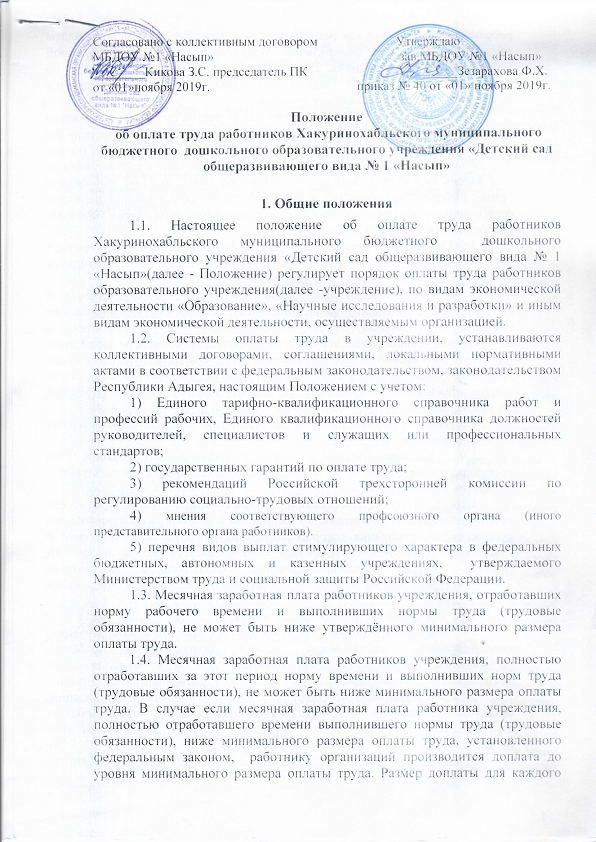 